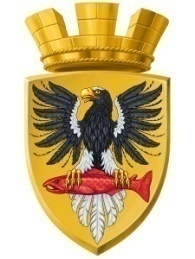 Р О С С И Й С К А Я   Ф Е Д Е Р А Ц И ЯКАМЧАТСКИЙ КРАЙП О С Т А Н О В Л Е Н И ЕАДМИНИСТРАЦИИ ЕЛИЗОВСКОГО ГОРОДСКОГО ПОСЕЛЕНИЯОт  08.07.2019 года                                                                                                       № 706-п          г.ЕлизовоО присвоении адреса объекту незавершенному строительством, расположенному на земельном участке 41:05:0101003:471.	Руководствуясь ч.3 ст.5 и ч.3 ст.9 Федерального закона от 28.12.2013 № 443-ФЗ «О федеральной информационной адресной системе и о внесении изменений в Федеральный закон «Об общих принципах организации местного самоуправления в Российской Федерации», ст. 14 Федерального закона от 06.10.2003 № 131-ФЗ «Об общих принципах организации местного самоуправления в РФ», Уставом Елизовского городского поселения, принимая во внимание письмо КГУП «Камчатский водоканал» №04435/05-09 от 23.05.2019 и акт осмотра объекта недвижимости № 05 от 04.07.2019, в соответствии с существующей застройкой, в целях актуализации информации в федеральной информационной адресной системеПОСТАНОВЛЯЮ:Присвоить адрес объекту незавершенного строительства, расположенному на земельном участке с кадастровым номером 41:05:0101003:471:Россия, Камчатский край, Елизовский муниципальный район, Елизовское городское поселение, Елизово г., Завойко ул., д. 129;Направить данное постановление в Федеральную информационную адресную систему для внесения сведений установленных данным постановлением.Муниципальному казенному учреждению «Служба по обеспечению деятельности администрации Елизовского городского поселения» опубликовать (обнародовать) настоящее постановление в средствах массовой информации и разместить в информационно-телекоммуникационной сети «Интернет» на официальном сайте администрации Елизовского городского поселения.Контроль за исполнением настоящего постановления возложить на руководителя Управления архитектуры и градостроительства администрации Елизовского городского поселения.И.о. Главы администрации Елизовского городского поселения                                                                 В.А. Масло